Klinisk emnekurs i Infeksjonsmedisin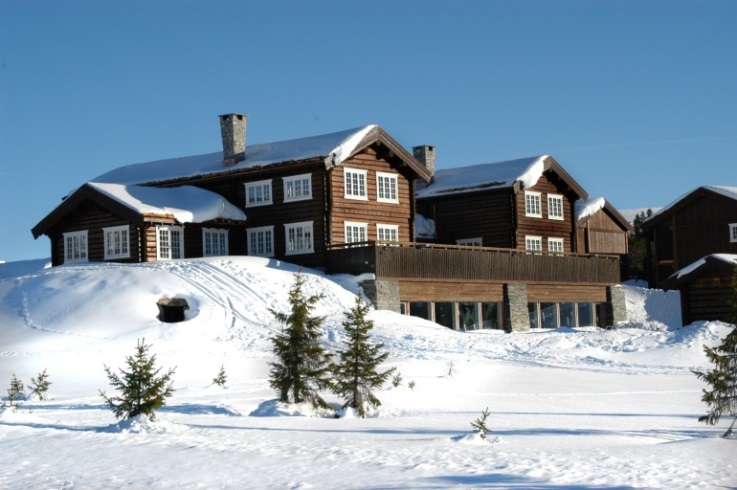 Ilsetra, ØyerTorsdag 16.02.17 - lørdag 18.02.17Arrangør: Kurskomiteen i Oppland legeforening og Infeksjonsmedisinere i Sykehuset Innlandet.Kurset er godkjent med 17 timer som emnekurs i  allmennmedisin.Torsdag 16. februar: Kursleder:  Steinar Kuvås Grue.09.15 – 09.30	Kursregistrering med kaffe / te + rundstykker.Velkommen, praktisk informasjon.	Steinar Kuvås Grue, fastlege / kurskommité09.30 – 10.45	Innledning om infeksjonssykdommer i vår tid. 	Karin Rønning, Overlege. I historisk perspektiv; hva døde vi av? 		Folkehelseinstituttet.I samtidsperspektiv; emerging, reemerging and neglected diseases.10.45 – 11.00	PAUSE MED KAFFE/TE/VANN/FRUKT11.00 – 12.00	Tuberkulose.						Kari Furuseth Klinge, 									Overlege.	Infeksjonsmedisinsk avd.,									Sykehuset Innlandet Gjøvik.12.00 – 15.15	LUNSJ OG FRIKVARTER15.15 – 16.15	Mikrobiologisk diagnostikk. 				Overlege Anders Bredberg.Praktisk om prøvetaking og 				Mikrobiologisk avd.,dialog rundt indikasjon og tolkning.	Sykehuset Innlandet Lillehammer.					16.15 – 16.30	PAUSE MED KAFFE/TE/VANN/RUNDSTYKKER16.30 – 17.15	Kritiske overganger og samhandling 			Karin Frydenberg.mellom kommunehelsetjenesten og			Fastlege / praksiskonsulent.sykehuset ved resistente mikrober.17:15-17:45	Når skal hvem screenes for hva			Mona Værøy. Rådgiver - gjeldende anbefalinger.				Smittevern / 								hygienesykepleier.Avd. for kvalitet og pasientsikkerhet. Sykehuset Innlandet, Gjøvik		19.30		MIDDAGFredag 17. februar:Kursledere:  Håvard Olsen / Steinar Kuvås Grue.08.30 – 10.15	HIV og hepatitt, nye					Kersti Styren, Lis.		behandlingsmuligheter				Even Reinertsen, Ovelege.Infeksjonsmedisinsk avd., Sykehuset Innlandet, Gjøvik.									10.15 – 10.30	PAUSE  MED KAFFE/TE/VANN/FRUKT10.30 – 12.00	Resistensproblematikk-				Ingvild Svensrud, Overlege, hva er aktuelt for allmennmedisin?	Infeksjonsmedisinsk avd., Sykehuset Innlandet, Gjøvik.12.00 – 15.15	LUNSJ OG FRIKVARTER15.15 – 16.00	Flåttbårne Sykdommer				Ragnhild Eiken, Overlege.									Infeksjonsmedisinsk avd.,Sykehuset Innlandet.									 16.00 – 16.15	PAUSE MED KAFFE/TE/VANN/RUNDSTYKKER 16.15 – 18.00	Aktuelle tema innen vaksinasjon.			Hanne Nøkleby, Fagdirektør, Folkehelseinstituttet.20.00		MIDDAGLørdag 18. februar:Kursleder: Steinar K. Grue.Tema: Antibiotikaresistens: bakgrunn, biologi og hva vi allmennleger kan bidra med i behandling av vanlige infeksjoner.09.00 – 09.45	Bakgrunn.				 		Mark Fagan, fastlege.Antibiotikasenteret for Primærhelsetjenesten.			10.00 - 10.45	Kasuistikker		.				Mark Fagan.10.45 – 11.00	PAUSE MED KAFFE / TE / VANN / FRUKT11.00 – 11.45	Resistensbekjempelsen i en travel			Mark Fagan. 		Allmennmedisinsk hverdag.11.45 – 12.00 Evaluering og avslutning.12.00		LUNSJ FOR DE SOM ØNSKER FØR AVREISE.